Педагогический совет "Методические особенности информационно-коммуникационных технологий в УВП школы"Кузнецова Е.В. ЗД по УВР ГУ ШПН «Стикс»Цель проведения:выявить причины низкого уровня использования ИКТ педколлективом школы;разработать пути преодоления низкой мотивации использования ИКТ.План проведения педсовета:Открытие педсовета – директор школы (10 мин.)Итоги УВП за III четверть – зам. директора по УВР (30 мин.)Доклад по теме педсовета. Содокладчики (1 представитель от ШМО) (35-40 мин)Весь педколлектив делится на две группы: одна идет на мастер-класс, другая на практическое занятие. Потом группы меняются местами.Мастер-класс “Работа с интерактивной доской” (20 мин)Практическое занятие “Аргументы “за” и “против” ИКТ” (20 мин)Итоги подведения педсовета. Принятие решения педсовета. (10 мин)Доклад на педсовете“Методические особенности использования ИКТ”С 2001 г. правительство нашей страны начало реализацию широкомасштабной программы “Информатизация образования”. Эта программа включает в себя различные направления: поставка компьютерной техники в школы, компьютеризация сельских школ, подключение школ к глобальной сети Интернет, обеспечение ОУ электронными пособиями, программами, перевод школьных библиотек на электронную систему каталогов. Одним из приоритетных направлений этой программы является обучение учителей-предметников ИКТ. Для этой цели по всей стране была создана сеть обучающих центров.      Чтобы выяснить, как обстоят дела в информатизации образования нашей школы, мы провели подобный мониторинг среди учащихся и учителей. Итак, что может увидеть обычный посетитель (использование ИКТ), если он окажется в школе в обычный день во время уроков? Слово предоставляется Вендерских А.В., которая проводила это исследование (анализ анкет учеников)      Мы можем сделать вывод, что в нашей школе ИКТ практически не используются на уроках. Почему? Попробуем разобраться в этой проблеме.     Сегодня мы не будем подробно останавливаться на составляющих ИКТ, поэтому очень кратко их напомню. Направления информатизации школы можно разбить на пять больших блоков: администрация, учителя, учащиеся, родители и различные школьные службы. Каждый блок имеет свои цели и задачи использования ИКТ. Нас сегодня будет интересовать деятельность учителей по использованию информационных технологий. Где и как учитель может реализовать свои умения в этой технологии? Конечно, на уроке: использование электронных учебников, энциклопедий, презентаций, тестирующих компьютерных программ, тренажеров, виртуальных лабораторий и многое другое. Во внеурочной деятельности те же компьютерные программы могут помочь в работе, как со слабыми учащимися, так и с сильными учениками, при проведении факультативов, кружков.        Новые технические средства и технологии доказали свою незаменимость в школе. Они являются одной из гарантий успешной модернизации учебного процесса, будучи мощным источником информации, самообразования. Появляется возможность существенно скорректировать классно-урочную систему, отказавшись, например, частично от домашних заданий и используя освободившееся время для разнообразной творческой деятельности учащихся. Применение техники ломает стереотипы уроков; учитель просто не в состоянии сохранять статичную позу, быть ментором. Новые технологии увеличивают мотивацию учения, позволяют по-иному вести индивидуальные задания, управлять учебным процессом. Если кто-то ожидал, что он придет на урок, включит компьютер и будет ждать результат обучения, то на самом деле все оказывается гораздо сложнее. От учителя требуется большее количество времени на подготовку к урокам с применением ИКТ. Необходимо обладать определенным набором знаний, умений и навыков, чтобы подготовить и провести такой урок. Сегодня уже не приходится говорить о “страхе” перед техникой. Этот психологический барьер преодолело большинство педагогов нашей школы (по крайней мере, те, кто хотел). Сегодня речь о другом, как методически грамотно и обоснованно применить ИКТ. Достижение этой задачи возможно только через собственную практику и общение с коллегами по проблеме. А если практика отсутствует, то мы стоим на одном месте. Я уже много раз говорила своим коллегам, что на первом этапе освоения и применения ИКТ можно воспользоваться умениями детей. Пусть Ваши ученики помогут создать для урока презентации в виде своих учебных проектов. Использовать эти презентации для показа можно также с помощью учащихся. Вот Вам и проектная деятельность и информационные технологии одновременно. Конечно, необходимо потратить время на подбор материала для учащихся, предварительный просмотр презентаций, продумать, как их включить в урок. Но это и есть подготовка к уроку. Проще использовать ТСО (тряпка сырая обыкновенная).    В нашей школе на сегодняшний день есть все условия для широкого использования ИКТ. Проанализируем материально-техническую базу школы:общее количество компьютеров: 49;из них современных: 47;у администрации и школьных служб: 8 (директор, 3 завуча, медсестра, психолог, библиотекарь, секретарь);кабинет информатики: 1 и в нем 13 мест учащихся и 1 место учителя;компьютеры в учебных кабинетах: 18;компьютеры для второго кабинета информатики: 7;интерактивная доска в кабинете биологии;2  мультимедийных проектора ;принтеры: 6;сканеры: 3;имеется выход в Интернет по выделенной линии;создан и размещен школьный сайт в сети Интернет;создана большая медиатека   Другой этап применения ИКТ, когда учитель сам создает презентации, использует диски с обучающими и другими программами, требует от учителя большего: времени, трудозатрат, а также выработанной ИКТ-компетенции. Перечислим ступени формирования информационной компетенции:работа с текстовыми документами;работа с расчетными таблицами;создание диаграмм и графиков;поиск информации в сети Интернет;работа с электронной почтой;создание мультимедийных презентаций;участие с детьми в компьютерных проектах (сказать о конкурсе прошлого года, посвященном знаменитом человеку);использование дисков при подготовке к урокам и на уроках.Посмотрим, как сформирована ИКТ-компетентность у педагогов нашей школы (проанализировать диаграммы)                              ИКТ компетенции членов коллектива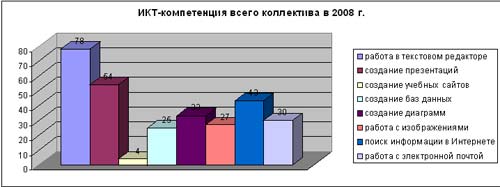 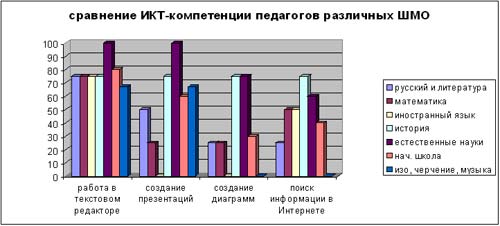 Анализируя ИКТ-компетенции всего коллектива можно сказать, что хорошо освоена технология работы в текстовом редакторе. На достаточном уровне выработана компетенция создания презентаций. Остальные составляющие необходимо поднимать и вырабатывать с помощью курсов повышения квалификаций, посещения семинаров, открытых уроков в районе и школе. Как происходит применение ИКТ в различных ШМО?Слово предоставляется представителям ШМО    Лубягина Г.Ф. – рук. ШМО учителей русского языка и литературыГрабович Т.Л. – рук. ШМО учителей математикиЛевина Н.П. – рук. ШМО учителей иностранных языковБондаренко Т.А. - представитель ШМО учителей нач. классов.Сегодня на практическом занятии нам необходимо определить положительные и отрицательные стороны применения ИКТ, выявить причины низкого уровня их применения.Решение педсовета:Продолжить формирование ИКТ-компетенций учителями-предметниками школы через посещение курсов ИКТ, городских семинаров по этой тематике, открытых уроков своих коллег. Ответственный – Кузнецова Е. В.Учителям русского языка, математики, иностранных языков активнее использовать информационно-коммуникационные технологии на уроках. Отв. – рук. ШМО.Всем ШМО начать работу по созданию банка мультимедийных уроков. Для этого каждому учителю разработать мультимедийный урок, оформить его в текстовом и электронном виде и сдать руководителю ШМО. Отв. – рук. ШМО.Руководителям ШМО изучить банк мультимедийных уроков и спланировать на следующий учебный год их применение. Отв. – рук. ШМО.Всем учителям активнее участвовать в проектной деятельности с учащимися школы с использованием ИКТ на школьном и районном уровнях. Отв. – зам. дир. по УВР.Каждому учителю спланировать личный план-график освоения составляющими ИКТ. Отв. – зам. дир. по УВР.Администрации школы совместно с руководителями ШМО проанализировать тематическое планирование учителей-предметников и включить в него уроки с применением ИКТ.ПЛАН ВЫСТУПЛЕНИЯ НА ПЕДСОВЕТЕ ОТ ШМО Количество учителей в ШМОИз них владеющих ИКТИз них применяющих ИКТ:- часто (в системе);- иногда;- никогда.4. Количество ЦОРов (цифровых образовательных ресурсов), используемых на уроках5. Из них:- электронных учебников;- контролирующих и тестирующих программ;- библиотек наглядных пособий;- компьютерных практикумов;- энциклопедий;- презентаций (выполненных учащимися, выполненных педагогами, взятыми из Интернета)6. Наиболее удачные применения ЦОР (показать фрагмент с объяснением, как применяется на уроке).Информационные и телекоммуникационные технологии (ИКТ) - это обобщающее понятие, описывающее различные методы, способы и алгоритмы сбора, хранения, обработки, представления и передачи информации.
Одним из мероприятий, сопровождающих реализацию приоритетных направлений развития системы образования, является дальнейшая информатизация системы образования, роста числа образовательных учреждений, имеющих выход в Интернет, повышения информационной компетенции работников образования, развития современных методов обучения на базе ИТ. То есть сегодня ИКТ становятся центральным звеном в системе образования.Внедрение информационных технологий в учебный процесс влечет за собой применение новых методов учебно-воспитательного процесса, повышения педагогической компетентности учителя.Практика показывает, что применение компьютера имеет свои положительные и отрицательные стороны.ПОЛОЖИТЕЛЬНЫЕ СТОРОНЫ:Использование компьютера дает возможность педагогу индивидуализироватьпроцесс обучения, повысит мотивацию к изучению предмета, стимулировать учащихся;все участники образовательного процесса имеют возможность, используякомпьютер и средства Интернет, заняться самообразованием, исследовательской деятельностью, что, важно для всестороннего развития личности, как ребенка, так и взрослого;3. информационно-коммуникационные технологии дают возможность учащимся спланировать время обучения при работе с компьютерными тренажерами, сформировать общую картину при восприятии и запоминании материала, провести самоконтроль, то есть создать психологически комфортную среду обучения, которая ведет к самосовершенствованию и позволяет ставить перед учащимся личностно-значимые цели;4. при использовании компьютерных технологий меняется стиль общения: учитель, скорее собеседник и консультант, чем носитель информации; учащиеся собеседники, консультанты /т.е. происходит развитие коммуникативных навыков/;5. ИКТ дают возможность создать собственный фонд демонстрационных материалов, которые способны развивать логическое и образное мышление учащихся, использовать разные виды внимания.6. свобода поиска и выбора учебной информации, ее доступность, неограниченность информационных ресурсов, разнообразие видов информации и т.д.7. процесс обучения становится более индивидуализированным, личностно-ориентированным. Новые информационные технологии превращают обучение в увлекательный процесс, с элементами игры, способствуют развитию исследовательских навыков учащихся. У учителя появляются дополнительные стимулы отойти от традиционной репродуктивной модели преподавания в пользу исследовательских, проектных методик;8.  с появлением компьютерных сетей школьники и учителя приобрели новую возможность оперативно получать информацию из любой точки земного шара. Через глобальную телекоммуникационную сеть Интернет возможен мгновенный доступ к мировым информационным ресурсам (электронным библиотекам, базам данных, хранилищам файлов, и т.д.)ОТРИЦАТЕЛЬНЫЕ СТОРОНЫ:возросшие требования к педагогу (многие учащиеся имеют более современную технику дома, в то же время достаточно большое количество педагогов не имеет даже минимальных знаний в области ИКТ);неустойчивая детская психика приводит к привыканию к компьютеру учащихся, что сказывается на их здоровье;неотфильтрованная информация наносит психологический вред ребенку;      4.  исследовательская деятельность учащихся затруднена двумя причинами:- множество рефератов на CD дисках и в Интернете, дающие возможность получить готовый продукт;- технология проектной деятельности не до конца освоена учителями-предметниками;невысокая информационная культура, как у учащихся, так и у педагогов;нет единой информационно–методической службы для учащихся, их родителей и учителей;психологическая неготовность учителей к освоению ИКТ;часто встречается невысокое качество авторских мультимедийных программ с     точки зрения содержания и методики: погоня за «картинкой» в ущерб содержанию,         неудачное методическое сопровождение;ИКТ оказывает негативное воздействие на личность ученика: утратакоммуникативных навыков, чрезмерная индивидуализация и утрата навыков групповой  работы, отрицательно сказывается на здоровье, формирует психологическую зависимость от виртуального мира, стимулирует акцент не на анализ, а на поиск и сбор материала, ухудшает устную и письменную речь;Выводы: Применение ИКТ оправдано, так как позволяет активизировать деятельность учащихся, дает возможность повысить качество образования детям из малообеспеченных семей, повысить профессиональный уровень педагога, разнообразить формы межличностного общения всех участников образовательного процесса. Но необходимо ограничивать доступ к информационным ресурсам, создать условия для творческой и исследовательской деятельности учащихся с различным уровнем развития.	Используя средства ИКТ, учителя должны учитывать два возможных направления внедрения средств информатизации в учебный процесс. Первое из них связано с тем, что средства ИКТ включаются в учебный процесс в качестве «поддерживающих» средств в рамках традиционных методов исторически сложившейся системы общего среднего образования. В этом случае средства ИКТ выступают как средство интенсификации учебного процесса, индивидуализации обучения и частичной автоматизации рутинной работы учителей, связанной с учетом, измерением и оценкой знаний школьников.
     Внедрение средств ИКТ в рамках второго направления приводит к изменению содержания общего среднего образования, пересмотру методов и форм организации учебного процесса, построению целостных курсов, основанных на использовании содержательного наполнения средств информатизации в отдельных школьных учебных дисциплинах. Знания, умения и навыки в этом случае рассматриваются не как цель, а как средство развития личности школьника.Вслед за компьютерами в школу начали поступать цифровые образовательные ресурсы (ЦОР) для совершенствования учебного процесса. Как показывают результаты многочисленных обследований, педагоги не часто обращаются к этим ресурсам. Невысокая востребованность ЦОР является следствием нескольких различных по своей природе причин: техническое несовершенство ЦОР, их низкое содержательное качество, недостаточная педагогическая ценность, недостаточная подготовка педагогов, отсутствие в образовательных учреждениях условий для использования современных технических и педагогических решений, на которые ориентируются разработчики образовательных ресурсов. Некоторые из поставляемых в школы цифровых образовательных ресурсов технически не совершенны. Педагоги должны прикладывать существенные дополнительные усилия для их установки и сопровождения. При всей ее сложности, решение задачи повышения технического качества ЦОР не требует дополнительного внимания со стороны педагогов. Техническое совершенство – обязательное условие для каждого из поставляемых в школу цифровых образовательных ресурсов. Его выполнение – забота поставщиков ЦОР. Нарушение этого условия – предмет для обсуждения в обществе потребителей. Качество содержания многих попадающих в школу ЦОР невысоко. 1.. Общие содержательные требования к цифровым образовательным ресурсамЦифровые образовательные ресурсы должны удовлетворять следующим содержательным требованиям:соответствовать документам Правительства Российской Федерации, Министерства образования и науки Российской Федерации, регламентирующим содержание образования (как определяющим задачи модернизации образования, так и действующим в настоящее время), и примерным программам; соответствовать содержанию и структуре конкретного учебника; обеспечивать новое качество образования, ориентироваться на современные формы обучения, высокую интерактивность, усиление учебной самостоятельности школьников; обеспечивать возможность уровневой дифференциации и индивидуализации обучения (это относится как к уровню формирования предметных умений и знаний, так и интеллектуальных и общих умений);учитывать возрастные психолого-педагогические особенности учащихся и существующие различия в культурном опыте учащихся;содержать материалы, ориентированные на работу с информацией, представленной в различных формах (графики, таблицы, составные и оригинальные тексты различных жанров, видеоряды и т.д.);содержать набор заданий (как обучающего, так и диагностического характера) ориентированных преимущественно на нестандартные способы решения;предлагать виды учебной деятельности, ориентирующие ученика на приобретение опыта решения жизненных (в том числе бытовых) проблем на основе знаний и умений, освоенных в рамках данного предмета;обеспечивать организацию учебной деятельности, предполагающую широкое использование форм самостоятельной групповой и индивидуальной исследовательской деятельности, формы и методы проектной организации образовательного процесса;содержать варианты планирования учебного процесса, которые должны предполагать модульную структуру, позволяющую реализовать согласованное преподавание при делении на предметы, классы и темы.Цифровые образовательные ресурсы не должны:копировать бумажный учебник;представлять собой дополнительные главы к существующему учебнику;дублировать общедоступную справочную, научно-популярную, культурологическую и т.д. информацию;основываться на материалах, которые очень быстро теряют достоверность (устаревают).Объем доступного учащемуся информационного материала, способов учебной деятельности с ним в случае использования цифровых образовательных ресурсов должны быть больше, чем это возможно для бумажной учебной литературы и в традиционной классно-урочной системе. Поскольку задачей набора ЦОР является поддержка изучения какого-либо курса, объемы даваемого материала того или иного вида (иллюстрации, лабораторные работы, тестовые задания) должны покрывать потребности курса (в частности, содержать материал, относящийся ко всем разделам курса) и превосходить бумажные аналоги в количественном отношении. 2. Общие технические требования к пробному набору цифровых образовательных ресурсовполноценно и устойчиво воспроизводиться на современном мультимедийном компьютере;воспроизводиться с помощью стандартных программ;обеспечивать сохранение промежуточных результатов выполнения задания (в частности – тестирования);при необходимости иметь встроенную помощь, дающую возможность получить полное представление о возможностях набора ЦОР и работе с ним;обеспечивать простоту использования для учителей и учащихся.ПРАКТИЧЕСКАЯ РАБОТА В ГРУППАХ(не более 20 мин.)Все имеющиеся ЦОРы (цифровые образовательные ресурсы) в школе не являются идеальными. Каждый учитель не может использовать ЦОРы в полном объеме. Чего – то все равно не будет доставать. Кому то слайдов, другому картинок для демонстраций, третьему видефрагментов и т. д. Однако, с методической точки зрения все ЦОРы должны отвечать единым требованиям. Каким?Задания группам: сформулировать самые важные единые требования для ЦОРов.Информационные технологии, как и любые другие педагогические технологии имеют свои положительные и отрицательные моменты (стороны). Задания группам: определить положительные и отрицательные стороны информационно-коммуникационных технологий.